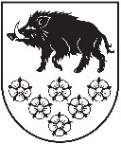 LATVIJAS REPUBLIKAKANDAVAS NOVADA DOMEDārza iela 6, Kandava, Kandavas novads, LV – 3120, Reģ. Nr.90000050886,Tālrunis 631 82028, fakss 631 82027, e-pasts: dome@kandava.lvDOMES SĒDES  PROTOKOLS Kandavā2017.gada 31.augustā   			                                       Nr.14Sēde sasaukta  		plkst.13.00Sēdi atklāj   			plkst.13.01Sēdi vada   		           I.Priede, domes priekšsēdētāja                                                                                   Sēdi protokolē 	           A.Dundure, kancelejas vadītājaSēdē piedalās 	       E.Bariss, R.Bērziņš, G.Cīrule, S.Ezeriņa, R.Fabjančiks, 12 deputāti                        G.Indriksons, I.Jēkabsone, A.Ķieģelis,                                           I.Lasis,  I.Priede, D.Puga, K.ŠevčuksSēdē nepiedalās	L.Gudakovska ( slimības dēļ)	3  deputāti 	D.Rozenfelds ( attaisnotu iemeslu dēļ)                                          S.Zvirgzdiņa ( attaisnotu iemeslu dēļ)Sēdē piedalās pašvaldības administrācijas darbinieki, pieaicinātās personas:  E.Dude, domes izpilddirektors, S.Bērziņa, NĪ nodaļas vadītāja, D.Rudēvica, Finanšu nodaļas vadītāja, J.Mazitāns, Juridiskās un personāla nodaļas vadītājs, S.Āboliņa, Attīstības nodaļas vadītāja,  I.Ķevica, vecākā lietvede, L.Šupstika, sabiedrisko attiecību speciāliste,  I.Leitarts, domes PA „Kandavas novada sociālais dienests” direktors,  J.Kālis, Zantes pagasta pārvaldes vadītājs, M.Jēce, Cēres pagasta pārvaldes vadītāja, R.Diduha, Zemītes pagasta pārvaldes vadītāja, D.Priede, Vānes pagasta pārvaldes vadītāja, Dz.Jansone, Matkules pagasta pārvaldes vadītāja, J.Jefremovs, Kandavas novada būvvaldes vadītājs, R.Zariņš, Kandavas novada Pašvaldības policijas priekšnieks, J.Zandbergs, SIA “Kandavas komunālie pakalpojumi” valdes loceklis, S.Brauna, SIA “Kandavas komunālie pakalpojumi” galvenā grāmatvede, Z.Začeste, Kandavas novada kultūras pārvaldes vadītāja,  I.Grunte, Kandavas novada Kultūras pārvaldes vadītājas vietniece, R.Mārtinsons, I.Haferberga, biedrības “Kandavas partnerība” valdes priekšsēdētāja, L.Gudakovska, domes deputāte, L.Trēde, laikraksta “Neatkarīgās Tukuma Ziņas” žurnālisteSēdes vadītāja I.Priede paziņo, ka domes sēdes darba kārtībā iekļauti 22 jautājumi un  2 papildjautājumi:1.( 21.) Par jauniešu delegācijas komandējuma uz ES mazo pašvaldību hartas pasākumu Ibanesti ( Rumānija) atskaiti2. (22.)Par Kandavas novada domes galvojuma apmēra palielināšanu  Anetei Prodniecei studējošā kredīta saņemšanai no AS “SEB banka”Pamatojoties uz to, ka SIA “MVB” nekustamā īpašuma nodokļa parādu nomaksājis un  jautājumu var izņemt no darba kārtības, kā arī  likuma “Par pašvaldībām” 31.pantu,  Dome, atklāti balsojot: PAR –   12  ( E.Bariss, R.Bērziņš, G.Cīrule,  S.Ezeriņa,  R.Fabjančiks, G.Indriksons, I.Jēkabsone, A.Ķieģelis, I.Lasis,  I.Priede, D.Puga, K.Ševčuks)PRET –  0 , ATTURAS –  0 , NOLEMJ: 1.Svītrot no darba kārtības 16.§ “Par nekustamā īpašuma nodokļa parāda piedziņu bezstrīda kārtībā no SIA [..]2.Apstiprināt sēdes darba kārtību ar 23 jautājumiem. DARBA KĀRTĪBA1. Par Kandavas novada domes saistošo noteikumu Nr.14 “ Par Kandavas novada domes 2011.gada 28.aprīļa  saistošo noteikumu Nr. 3 „Par īpašumiem, kurus neņem vērā, nosakot ģimenes (personas) atbilstību trūcīgas vai maznodrošinātas ģimenes (personas) statusam” atzīšanu par spēku zaudējušiem” apstiprināšanu 2. Par Kandavas novada domes saistošo noteikumu Nr. 15  “Grozījumi Kandavas novada domes 2016.gada 24.novembra saistošajos noteikumos Nr.14  “Par pabalstu piešķiršanu Kandavas novada iedzīvotājiem” apstiprināšanu 3. Par Kandavas novada domes saistošo noteikumu Nr.16 “Grozījumi Kandavas novada domes 2017. gada 26.janvāra saistošajos noteikumos Nr.1 “2017.gada pamatbudžets un speciālais budžets” apstiprināšanu 4. Par Kandavas novada domes  noteikumu “Kandavas novada domes un tās iestāžu īpašumā, valdījumā un turējumā esošo transporta līdzekļu izmantošanas noteikumi” apstiprināšanu jaunā redakcijā 5. Par pašvaldības deinstitucionalizācijas vadības darba grupas izveidošanu6. Par Kandavas novada vēlēšanu komisijas ievēlēšanu 7. Pārskats nekustamā īpašuma nodokļu parādiem8. Par nekustamā īpašuma „Līdumi”, Cēres pagasts, Kandavas novads atsavināšanu, rīkojot izsoli ar augšupejošu soli 9.Par nekustamā īpašuma - zemes „Rūtas”, Cēres pagasts, Kandavas novads atsavināšanu, pārdodot par brīvu cenu 10.Par nekustamā īpašuma „Sudrabiņu zeme”, Cēres pagasts, Kandavas novads atsavināšanu, rīkojot izsoli ar augšupejošu soli11.Par Kandavas novada domes pārstāvja noteikšanu biedrībā “Kandavas partnerība”12.Par Kandavas novada Būvvaldes vadītāja atbrīvošanu no amata13. Par Kandavas novada Būvvaldes vadītāja iecelšanu amatā14. Par siltumapgādes tarifa projektu Kandavas novadā 2017./2018.apkures sezonā 15. Par nekustamā īpašuma nodokļa parāda piedziņu bezstrīda kārtībā no [..]16. Par nekustamā īpašuma nodokļa parāda piedziņu bezstrīda kārtībā no [..]17. Par nekustamā īpašuma nodokļa atvieglojumiem18. Par pašvaldības nekustamā īpašuma “Lejas Mustene”, Kandavas pagasts, Kandavas novads nodošanu valsts īpašumā19. Par biedrības “Kandavas partnerība” iesniegumu piešķirt līdzfinansējumu projektam “Lauku viensēta – Latvijas dabas vērtību goda vietā” atbalsta gadījumā20. Par dalību projektā “Dabas “simtnieks” Ziemeļkurzemē”21. Par jauniešu delegācijas komandējuma uz ES mazo pašvaldību hartas pasākumu Ibanesti ( Rumānija) atskaiti22.Par Kandavas novada domes galvojuma apmēra palielināšanu  Anetei Prodniecei studējošā kredīta saņemšanai no AS “SEB banka”23.Domes priekšsēdētājas I.Priedes, domes priekšsēdētājas  vietnieces G.Cīrules un izpilddirektora E.Dudes pārskats par paveikto augusta  mēnesī 1.§Par Kandavas novada domes saistošo noteikumu Nr. 14 „Par Kandavas novada domes 2011.gada 28.aprīļa saistošo noteikumu Nr. 3 „Par īpašumiem, kurus neņem vērā, nosakot ģimenes (personas) atbilstību trūcīgas vai maznodrošinātas ģimenes (personas) statusam” atzīšanu par spēku zaudējušiem” apstiprināšanu Ziņo: J.Mazitāns2017. gada 20. jūnijā tika pieņemti Ministru kabineta noteikumi Nr. 356 „Grozījumi Ministru kabineta 2010. gada 30. marta noteikumos Nr. 299 „Noteikumi par ģimenes vai atsevišķi dzīvojošas personas atzīšanu par trūcīgu”” (turpmāk- Noteikumi), kas spēkā stāsies 2018. gada 1. janvārī. Noteikumi paredz vienotu pieeju ģimenēm (personām) ar līdzvērtīgu ienākumu un materiālā stāvokļa līmeni saņemt normatīvajos aktos paredzētos labumus, ar mērķi neradīt atšķirīgu attieksmi pret iedzīvotājiem dažādās pašvaldībās (kad ģimenēm (personām) ar līdzvērtīgu ienākumu un materiālā stāvokļa līmeni netiek nodrošināta līdzvērtīga iespēja saņemt normatīvajos aktos paredzētos tiesiskos labumus).Ministru kabineta 2010. gada 30. marta noteikumu Nr. 299  „Noteikumi par ģimenes vai atsevišķi dzīvojošas personas atzīšanu par trūcīgu” 19.4. punkts nosaka, ka par īpašumu un naudas līdzekļu uzkrājumu šo noteikumu izpratnē nav uzskatāmi pašvaldības saistošajos noteikumos noteiktais kustamais un nekustamais īpašums,   uz kā pamata tika apstiprināti Kandavas novada domes 2011. gada 28. aprīļa saistošie noteikumi Nr.3 „Par īpašumiem, kurus neņem vērā, nosakot ģimenes (personas) atbilstību trūcīgas vai maznodrošinātas ģimenes (personas) statusam”, kas nosaka kritērijus, kad, novērtējot ģimenes vai atsevišķi dzīvojošas personas atbilstību trūcīgas ģimenes (personas) vai maznodrošinātas ģimenes (personas) statusam, tās īpašumā vai tiesiskajā valdījumā esošais kustamais vai nekustamais īpašums, kas ģimenes locekļa īpašumā ir reģistrēta vismaz 12 mēnešus pirms trūcīgas ģimenes (personas) vai maznodrošinātas ģimenes (personas) statusa pieprasīšanas, nav uzskatāms par īpašumu.Pamatojoties uz augstāk norādīto,  nepieciešams noteikt, ka ar 2018. gada 1. janvāri spēku zaudē Kandavas novada domes 2011. gada 28. aprīļa saistošie noteikumi Nr.3 „Par īpašumiem, kurus neņem vērā, nosakot ģimenes (personas) atbilstību trūcīgas vai maznodrošinātas ģimenes (personas) statusam”.Pamatojoties uz likuma „Par pašvaldībām” 41.panta pirmās daļas 1.punktu,Dome, atklāti balsojot: PAR –   12  ( E.Bariss, R.Bērziņš, G.Cīrule,  S.Ezeriņa,  R.Fabjančiks, G.Indriksons, I.Jēkabsone, A.Ķieģelis, I.Lasis,  I.Priede, D.Puga,  K.Ševčuks)PRET –  0 , ATTURAS –  0 , NOLEMJ: 1. Apstiprināt Kandavas novada domes saistošos noteikumus Nr. 14 „Par Kandavas novada domes saistošo noteikumu Nr.3 „Par īpašumiem, kurus neņem vērā, nosakot ģimenes (personas) atbilstību trūcīgas vai maznodrošinātas ģimenes (personas) statusam” atzīšanu par spēku zaudējušiem”. 2. Nosūtīt Kandavas novada domes saistošos noteikumus Nr. 14 „Par Kandavas novada domes saistošo noteikumu Nr.3 „Par īpašumiem, kurus neņem vērā, nosakot ģimenes (personas) atbilstību trūcīgas vai maznodrošinātas ģimenes (personas) statusam” atzīšanu par spēku zaudējušiem”” Vides aizsardzības un reģionālās attīstības ministrijai elektroniskā veidā atzinuma sniegšanai.3. Noteikt, ka Kandavas novada domes saistošie noteikumi Nr. 14 „Par Kandavas novada domes saistošo noteikumu Nr.3 „Par īpašumiem, kurus neņem vērā, nosakot ģimenes (personas) atbilstību trūcīgas vai maznodrošinātas ģimenes (personas) statusam” atzīšanu par spēku zaudējušiem” stājas spēkā 2018. gada 1. janvārī pēc publikācijas pašvaldības informatīvajā izdevumā „Kandavas Novada Vēstnesis” un mājas lapā www.kandava.lv,  ko veic pēc pozitīva atzinuma saņemšanas no Vides aizsardzības un reģionālās attīstības ministrijas.2.§Par Kandavas novada domes saistošo noteikumu Nr. 15 „Grozījumi Kandavas novada domes 2016.gada 24.novembra saistošajos noteikumos Nr. 14 “Par pabalstu piešķiršanu Kandavas novada iedzīvotājiem” apstiprināšanuZiņo: I.LeitartsPar jautājumu izsakās: R.Fabjančiks2016. gada 24. novembrī Kandavas domes sēdē (protokols Nr.16,  3.§) tika apstiprināti Kandavas novada domes saistošie noteikumi Nr.14 „Par pabalstu piešķiršanu Kandavas novada iedzīvotājiem”, precizēti 2016. gada 29. decembra Kandavas novada domes sēdē (protokols Nr. 20   4.§), turpmāk- Noteikumi.Sociālo pakalpojumu un sociālās palīdzības likuma 35. panta otrā daļa nosaka, ka pašvaldība, neizvērtējot ģimenes (personas) ienākumus, var piešķirt ģimenei (personai) pabalstu krīzes situācijā. Minētā likuma pārejas noteikumu 32. punkts nosaka, ka pašvaldības līdz saistošo noteikumu par pabalsta krīzes situācijā apmēru un piešķiršanas kārtību spēkā stāšanās dienai, bet ne ilgāk kā līdz 2017.gada 31.decembrim piemēro pašvaldības saistošos noteikumus, kuros noteikts vienreizēja pabalsta ārkārtas situācijā apmērs un tā piešķiršanas kārtība.Noteikumi nosaka kārtību, kādā piešķirams pabalsts ārkārtas situācijā, izvērtējot ienākumus. Ir nepieciešams Noteikumus papildināt ar nodaļu par vienreizēju pabalstu krīzes situācijā, kad novada iedzīvotājs krīzes situācijas gadījumā – iepriekš neparedzamu apstākļu dēļ (piemēram, dabas stihijas, ugunsgrēka, plūdu u.c.), ir zaudējis dzīves vietu un resursus un viņam un viņa ģimenei nav līdzekļu pamatvajadzību apmierināšanai. Pamatojoties uz likuma „Par pašvaldībām” 41.panta pirmās daļas 1. punktu, 43.1 panta pirmo daļu, 45. panta otro un trešo daļu, Sociālo pakalpojumu un sociālās palīdzības likuma pārejas noteikumu 32. punktu, Dome, atklāti balsojot: PAR –  12   ( E.Bariss, R.Bērziņš, G.Cīrule,  S.Ezeriņa,  R.Fabjančiks, G.Indriksons, I.Jēkabsone, A.Ķieģelis, I.Lasis,  I.Priede, D.Puga,  K.Ševčuks)PRET –  0 , ATTURAS – 0  , NOLEMJ: 1. Apstiprināt Kandavas novada domes saistošos noteikumus Nr. 15 „Grozījumi Kandavas novada domes 2016.gada 24.novembra saistošajos noteikumos Nr. 14 “Par pabalstu piešķiršanu Kandavas novada iedzīvotājiem”. 2. Nosūtīt Kandavas novada domes saistošos noteikumus Nr. 15 „Grozījumi Kandavas novada domes 2016.gada 24.novembra saistošajos noteikumos Nr. 14 “Par pabalstu piešķiršanu Kandavas novada iedzīvotājiem” Vides aizsardzības un reģionālās attīstības ministrijai elektroniskā veidā atzinuma sniegšanai.3. Noteikt, ka Kandavas novada domes saistošie noteikumi Nr. 15 „Grozījumi Kandavas novada domes 2016.gada 24.novembra saistošajos noteikumos Nr. 14 “Par pabalstu piešķiršanu Kandavas novada iedzīvotājiem” stājas spēkā pēc publikācijām informatīvajā izdevumā “Kandavas Novada Vēstnesis” un mājas lapā www.kandava.lv pēc pozitīvā atzinuma saņemšanas no   Vides aizsardzības un reģionālās attīstības ministrijas. 3.§Par Kandavas novada domes saistošo noteikumu Nr.16 “Grozījumi Kandavas novada domes 2017. gada 26.janvāra saistošajos noteikumos Nr.1 “2017.gada pamatbudžets un speciālais budžets” apstiprināšanuZiņo: D.RudēvicaPamatojoties uz likuma “Par pašvaldībām” 21.panta pirmās daļas 2.punktu un 46.pantu,Dome, atklāti balsojot: PAR –  12   ( E.Bariss, R.Bērziņš, G.Cīrule,  S.Ezeriņa,  R.Fabjančiks, G.Indriksons, I.Jēkabsone, A.Ķieģelis, I.Lasis,  I.Priede, D.Puga,  K.Ševčuks)PRET –  0 , ATTURAS – 0  , NOLEMJ: Apstiprināt Kandavas novada domes saistošos noteikumus Nr.16 “Grozījumi Kandavas novada domes 2017.gada 26.janvāra saistošajos noteikumos Nr. 1 “2017.gada pamatbudžets un speciālais budžets” .(SN Nr.16  mājas lapā www.kandava.lv vietnē – pašvaldība - budžets) 4.§Par Kandavas novada domes  noteikumu “Kandavas novada domes un tās iestāžu īpašumā, valdījumā un turējumā esošo transporta līdzekļu izmantošanas noteikumi”   apstiprināšanu jaunā redakcijā Ziņo: J.MazitānsFinanšu, plānošanas un novada attīstības komitejas ( turpmāk – Komiteja)  sēdē  2017.gada 24.augustā deputāti izskatīja Kandavas novada domes 2010.gada 31.marta iekšējo noteikumu “Kandavas novada domes un tās iestāžu īpašumā, valdījumā un turējumā esošo transporta līdzekļu izmantošanas noteikumi” grozījumus. Tie tika izstrādāti pamatojoties uz to, ka Kandavas novada domes īpašumā izmainījušies esošie transportlīdzekļi un to izmaksu pozīcijas. Tā kā Komitejas sēdē tika nolemts līdz domes sēdei precizēt iesniegtos grozījumus, tika izvērtēts lietderīgāk izstrādāt minētos noteikumus jaunā redakcijā.Pamatojoties uz likuma „Par pašvaldībām” 41. panta pirmās daļas 2.punktu, Dome, atklāti balsojot: PAR –  12   ( E.Bariss, R.Bērziņš, G.Cīrule,  S.Ezeriņa,  R.Fabjančiks, G.Indriksons, I.Jēkabsone, A.Ķieģelis, I.Lasis,  I.Priede, D.Puga,  K.Ševčuks)PRET –  0 , ATTURAS – 0  , NOLEMJ: 1.Apstiprināt Kandavas novada domes noteikumus „Kandavas novada domes un tās iestāžu īpašumā, valdījumā un turējumā esošo transporta līdzekļu izmantošanas noteikumi” jaunā redakcijā.2.Noteikt, ka Kandavas novada domes noteikumi „Kandavas novada domes un tās iestāžu īpašumā, valdījumā un turējumā esošo transporta līdzekļu izmantošanas noteikumi” stājas spēkā 2017.gada 1.septembrī.3. Noteikt, ka Kandavas novada domes 2010.gada 31.marta noteikumi „Kandavas novada domes un tās iestāžu īpašumā, valdījumā un turējumā esošo transporta līdzekļu izmantošanas noteikumi” spēku zaudē ar 2017.gada 1.septembri. (noteikumi mājas lapā www.kandava.lv vietnē – pašvaldība – nolikumi, noteikumi un cenrāži) 5.§Par pašvaldības deinstitucionalizācijas vadības darba grupas izveidošanuZiņo: I.LeitartsPar jautājumu izsakās: R.FabjančiksKandavas novada domē 2017.gada 14.jūlijā reģistrēts ( reģ.Nr. 3-12-2/ 1435) PA “Kandavas novada sociālais dienests” direktora I.Leitarta iesniegums ar lūgumu apstiprināt deinstitucionalizācijas vadības darba grupas sastāva izmaiņas.Pamatojoties uz Kandavas novada domes priekšsēdētāja N. Štoferta 2016.gada 12.janvāra rīkojumu  Nr.3-3/8 “Par deinstitucionalizācijas vadības grupas izveidi”,uz šo brīdi minētās darba grupas sastāvā – A.Ķieģelis, I.Leitarts, R.Supe, G.Cīrule un A.Švāne.Likuma „Par pašvaldībām” 21.panta pirmās daļas 24.punktā noteikts, ka dome var izskatīt jebkuru jautājumu, kas ir attiecīgās pašvaldības pārziņā, turklāt tikai dome var ievēlēt pašvaldības pārstāvjus un locekļus pašvaldības vai valsts komitejās, komisijas, valdēs un darba grupās. Savukārt minētā likuma 61.panta pirmajā daļā noteikts, ka atsevišķu pašvaldības funkciju pildīšanai vai pašvaldības administratīvās teritorijas pārvaldīšanai dome no domes deputātiem un attiecīgās pašvaldības iedzīvotājiem var izveidot valdes, komisijas vai darba grupas. Savukārt minētā panta trešajā daļā noteikts, ka valdes, komisijas un darba grupas darbojas saskaņā ar domes apstiprinātajiem nolikumiem.Pamatojoties uz likuma „Par pašvaldībām” 12 pantu, 15.panta pirmās daļas 7.punktu, 21.panta pirmās daļas 24.punktu, saskaņā ar Labklājības ministrijas rīcības plānu, 2015.gada 16.jūnija Ministru kabineta noteikumiem Nr.313 “Darbības programmas “Izaugsme un nodarbinātība” 9.2.2. specifiskā atbalsta mērķa “Palielināt kvalitatīvu institucionālai aprūpei alternatīvo sociālo pakalpojumu dzīvesvietā un ģimeniskai videi pietuvinātu pakalpojumu pieejamību personām ar invaliditāti un bērniem” 9.2.2.1. pasākuma “Deinstitucionalizācija” īstenošanas noteikumiem, kā arī Rīgas plānošanas reģiona vēstuli “Par deinstitucionalizācijas vadības grupas izveidi pašvaldībā”,Dome, atklāti balsojot: PAR –  12   ( E.Bariss, R.Bērziņš, G.Cīrule,  S.Ezeriņa,  R.Fabjančiks, G.Indriksons, I.Jēkabsone, A.Ķieģelis, I.Lasis,  I.Priede, D.Puga,  K.Ševčuks)PRET –  0 , ATTURAS – 0  , NOLEMJ: 1. Izveidot deinstitucionalizācijas (turpmāk- DI) vadības darba grupu šādā sastāvā:Vadības darba grupas priekšsēdētāja, Kandavas novada domes priekšsēdētāja Inga Priede;Vadības darba grupas loceklis, grupas priekšsēdētājas vietnieks, Kandavas novada domes pašvaldības aģentūras “Kandavas novada sociālais dienests” direktors Ints Leitarts;Vadības darba grupas locekle, Kandavas novada Bāriņtiesas priekšsēdētāja Ritma Supe;Vadības darba grupas locekle, Kandavas novada domes Attīstības un plānošanas nodaļas vadītāja Santa Āboliņa;Vadības darba grupas locekle, Zantes ģimenes krīzes centra direktore Aija Švāne.2.Atcelt Kandavas novada domes priekšsēdētāja N. Štoferta 2016.gada 12.janvāra rīkojumu  Nr.3-3/8 “Par deinstitucionalizācijas vadības grupas izveidi”.3. Apstiprināt  deinstitucionalizācijas vadības darba grupas nolikumu.(nolikums mājas lapā www.kandava.lv vietnē – pašvaldība – nolikumi, noteikumi un cenrāži) 6.§Par Kandavas novada vēlēšanu komisijas ievēlēšanuZiņo: I.PriedePamatojoties uz Republikas pilsētu un novadu vēlēšanu komisiju un vēlēšanu iecirkņu komisijas likuma 1.pantu, 5.panta (1) daļu un 10.pantu,Dome, atklāti balsojot: PAR –  12   ( E.Bariss, R.Bērziņš, G.Cīrule,  S.Ezeriņa,  R.Fabjančiks, G.Indriksons, I.Jēkabsone, A.Ķieģelis, I.Lasis,  I.Priede, D.Puga,  K.Ševčuks)PRET –  0 , ATTURAS – 0  , NOLEMJ: 1. Ievēlēt ar 2017.gada 31.augustu Kandavas novada vēlēšanu komisiju 9 ( deviņi)  locekļu sastāvā:1.1. Didzis Zeibots [..] Kandavas K.Mīlenbaha vidusskola, skolotājs;1.2. Ginta Bogdanova [..] Kandavas K.Mīlenbaha vidusskola, skolotāja;1.3. Uldis Vēciņš [..] biedrība  SK “Kandava”, pasākumu organizators;1.4. Ņina Zalcmane [..]  Kandavas internātvidusskola, skolotāja;1.5. Agrita Žakaite [..] Kandavas novada dome, Nekustamā īpašuma  nodaļas nodokļu administratore;1.6.Daiga Pelīte [..] DB INVEST, lietvede;1.7. Jolanta Vicinska [..] Kandavas novada dome, Kandavas novada bāriņtiesas locekle;1.8. Iveta Ķevica [..] Kandavas novada dome, vecākā lietvede;1.9. Sarmīte Koluža [..] Kandavas Mākslas un mūzikas skola, lietvede.      7.§Pārskats par nekustamā īpašuma nodokļa parādiem Ziņo: I.Priede Kandavas novada domes ārkārtas sēdē 2017.gada 13.jūlijā ( protokols Nr.10  3.§) deputāti  ierosināja izskatīt jautājumu par nekustamā īpašuma nodokļa parādniekiem Kandavas novadā.Nekustamā īpašumā nodokļa parāds uz 22.08.2017. – 175 838 EURIekasētais nekustamā īpašuma nodoklis uz 22.08.2017. – 493 565 EUR2017.gada jūnijā, jūlijā un augustā nosūtīti 88 brīdinājumi par lietas nodošanu tiesu izpildītājiem parāda piedziņai bezstrīda kārtībā. No tiem 23 ir veikuši parāda nomaksu pilnā apjomā, 15 – daļēji, bet ar 7 noslēgta vienošanās par parāda nomaksu pa daļām ( grafiks).  Pamatojoties uz  likuma “Par nekustamā īpašuma nodokli” 1.un 2.pantu,  Dome, atklāti balsojot: PAR –  12   ( E.Bariss, R.Bērziņš, G.Cīrule,  S.Ezeriņa,  R.Fabjančiks, G.Indriksons, I.Jēkabsone, A.Ķieģelis, I.Lasis,  I.Priede, D.Puga,  K.Ševčuks)PRET –  0 , ATTURAS – 0  , NOLEMJ: 1.Pieņemt zināšanai Nekustamā īpašumu nodaļas nodokļu administratores A.Žakaites pārskatu par nekustamā īpašuma nodokļa parādiem uz 2017.gada 22.augustu un veiktajiem pasākumiem nodokļa parāda piedziņai.2. Uzdot Nekustamā īpašuma nodaļas nodokļu administratorei A.Žakaitei pārskatu par nodokļa parādiem un veiktajiem pasākumiem parāda piedziņai iesniegt domei izskatīšanai divas reizes gadā – jūnija mēnesī par pusgadu un janvārī par iepriekšējo gadu.8.§Par nekustamā īpašuma „Līdumi”, Cēres pagasts, Kandavas novads atsavināšanu, rīkojot izsoli ar augšupejošu soliZiņo: S.BērziņaPubliskas personas mantas atsavināšanas likuma 4. panta otrā daļa nosaka, ka publiskas personas mantas atsavināšanu var ierosināt attiecīgās iestādes vadītājs, kā arī cita institūcija (amatpersona), kuras valdījumā vai turējumā atrodas publiskas personas manta.Nekustamais īpašums „Līdumi”, Cēres pagasts, Kandavas novads (kadastra numurs 9044 002 0156) sastāv no neapbūvēta zemes gabala ar kadastra apzīmējumu 9044 002 0093 un kopējo platību 7,45 ha.Nekustamais īpašums „Līdumi”, Cēres pagasts, Kandavas novads (kadastra numurs 9044 002 0156) ar 2017. gada 17. jūlija tiesneses Mārītes Hazenfuses lēmumu ierakstīts Cēres pagasta  zemesgrāmatas nodalījumā Nr. 100000568216 un ir Kandavas novada domes īpašums. Publiskas personas mantas atsavināšanas likuma 8. panta otrā daļa nosaka, ka atsavināšanai paredzētā atvasinātas publiskas personas nekustamā īpašuma novērtēšanu organizē attiecīgās atvasinātās publiskās personas lēmējinstitūcijas noteiktajā kārtībā.2017. gada 19. jūlijā saņemts atzinums par nekustamā īpašuma „Līdumi”, Cēres pagasts, Kandavas novads (kadastra numurs 9044 002 0156) tirgus vērtību, kas noteikta 9200,00 (deviņi  tūkstoši divi simti) eiro. Saskaņā ar Publiskas mantas atsavināšanas likumā noteikto pārdošanas cenā jāiekļauj visus izdevumus, kas saistīti ar nekustamā īpašuma pārdošanas organizēšanu. Īpašuma vērtēšana sastāda EUR 151,25 (viens simts piecdesmit viens eiro, divdesmit pieci centi),  mērniecība EUR 508,20 (pieci simti astoņi euro, divdesmit centi), reģistrēšana zemesgrāmatā EUR 50,00 (piecdesmit eiro), sludinājuma ievietošana laikrakstā Neatkarīgās Tukuma Ziņas provizoriski sastāda EUR 79,00 (septiņdesmit deviņi eiro) un sludinājuma ievietošana Latvijas Vēstnesī sastāda EUR 35,00 (trīsdesmit pieci eiro). Pamatojoties uz augstāk minēto, likuma „Par pašvaldībām” 14.panta pirmās daļas 2.punktu un 21. panta pirmās daļas 17.punktu, Publiskas personas mantas atsavināšanas likuma 3. panta pirmās daļas 1. punktu, 4. panta otro daļu, 5. panta pirmo un piekto daļu, 9. panta otro daļu un 10. panta otro daļu,Dome, atklāti balsojot: PAR –  11   ( E.Bariss, R.Bērziņš, G.Cīrule,  S.Ezeriņa,  R.Fabjančiks, G.Indriksons, I.Jēkabsone, I.Lasis,  I.Priede, D.Puga,  K.Ševčuks)PRET –  0 , ATTURAS – 0  ,NEBALSO – 1, ( A.Ķieģelis, izgājis no sēdes zāles) NOLEMJ: 1.Atļaut atsavināt nekustamo īpašumu „Līdumi”, Cēres pagasts, Kandavas novads (kadastra numurs 9044 002 0156) un uzdot Kandavas novada domes pašvaldības īpašumu atsavināšanas un dzīvojamo māju privatizācijas komisijai rīkot nekustamā īpašuma „Līdumi”, Cēres pagasts, Kandavas novads (kadastra numurs 9044 002 0156) izsoli ar augšupejošu soli. 2. Noteikt, ka nekustamā īpašuma „Līdumi”, Cēres pagasts, Kandavas novads (kadastra numurs 9044 002 0156) izsoles sākumcena 10000,00 (desmit tūkstoši eiro), izsoles solis 100,00 (viens simts) eiro un nodrošinājums 10% apmērā no sākuma cenas.9.§Par nekustamā īpašuma- zemes „Rūtas”, Cēres pagasts, Kandavas novads atsavināšanu, pārdodot par brīvu cenu Ziņo: S.Bērziņa2017. gada 25. janvārī Kandavas novada domē saņemts (reģ.Nr. 3-12-2/201) Andra Grosa atsavināšanas ierosinājums - iesniegums lūdzot rast iespēju atsavināt nekustamo īpašumu „Rūtas”, Cēres pagasts, Kandavas novads (kadastra apzīmējums 9044 002 0141) ar kopējo platību 0,1ha. [..]Pamatojoties uz likuma „Par pašvaldībām” 14.panta pirmās daļas 2.punktu un 21. panta pirmās daļas 17.punktu, Publiskas personas mantas atsavināšanas likuma  3. panta pirmās daļas 2. punktu, 4. panta pirmo un otro daļu, 5. panta pirmo, ceturto un piekto daļu, 8.panta otro daļu, 9. panta otro daļu, 37.panta pirmās daļas 4.punktu, 44.panta ceturto daļu, Dome, atklāti balsojot: PAR –  12   ( E.Bariss, R.Bērziņš, G.Cīrule,  S.Ezeriņa,  R.Fabjančiks, G.Indriksons, I.Jēkabsone, A.Ķieģelis, I.Lasis,  I.Priede, D.Puga,  K.Ševčuks)PRET –  0 , ATTURAS – 0  , NOLEMJ: 1.Uzdot Kandavas novada domes pašvaldības īpašumu atsavināšanas un dzīvojamo māju privatizācijas komisijai organizēt nekustamā īpašuma- zemes „Rūtas”, Cēres pagasts, Kandavas novads, kadastra numurs 9044 002 0142, pārdošanu par brīvu cenu, piedāvājot pirmpirkuma tiesības nekustamā īpašuma ēku (būvju) īpašniekam, saskaņā ar Publiskas personas mantas atsavināšanas likuma 44.1 pantu. 2. Noteikt, ka nekustamā īpašuma- zemes „Rūtas”, Cēres pagasts, Kandavas novads, kadastra numurs 9044 002 0142, nosacītā cena ir EUR 950,55 (deviņi simti piecdesmit  eiro, 55 centi).10.§Par nekustamā īpašuma „Sudrabiņu zeme”, Cēres pagasts, Kandavas novads atsavināšanu, rīkojot izsoli ar augšupejošu soliZiņo: S.BērziņaPubliskas personas mantas atsavināšanas likuma 4. panta otrā daļa nosaka, ka publiskas personas mantas atsavināšanu var ierosināt attiecīgās iestādes vadītājs, kā arī cita institūcija (amatpersona), kuras valdījumā vai turējumā atrodas publiskas personas manta.Nekustamais īpašums „Sudrabiņu zeme”, Cēres pagasts, Kandavas novads (kadastra numurs 9044 002 0095) sastāv no neapbūvēta zemes gabala ar kadastra apzīmējumu 9044 002 0095, ar kopējo platību 2,18 ha.Nekustamais īpašums „Sudrabiņu zeme”, Cēres pagasts, Kandavas novads (kadastra numurs 9044 002 0095) ar 2017. gada 20. jūnija tiesneses Glorijas Sorokinas lēmumu ierakstīts Cēres pagasta  zemesgrāmatas nodalījumā Nr. 100000568262 un ir Kandavas novada domes īpašums. Publiskas personas mantas atsavināšanas likuma 8. panta otrā daļa nosaka, ka atsavināšanai paredzētā atvasinātas publiskas personas nekustamā īpašuma novērtēšanu organizē attiecīgās atvasinātās publiskās personas lēmējinstitūcijas noteiktajā kārtībā.2017. gada 17. jūlijā saņemts atzinums par nekustamā īpašuma „Sudrabiņu zeme”, Cēres pagasts, Kandavas novads (kadastra numurs 9044 002 0095) tirgus vērtību, kas noteikta EUR 5600,00 (pieci tūkstoši seši simti euro). Saskaņā ar Publiskas mantas atsavināšanas likumā noteikto pārdošanas cenā jāiekļauj visus izdevumus, kas saistīti ar nekustamā īpašuma pārdošanas organizēšanu. Īpašuma vērtēšana sastāda EUR 151,25 (viens simts piecdesmit viens eiro, divdesmit pieci centi),  mērniecība EUR 484,00 (četri simti astoņdesmit četri euro), reģistrēšana zemesgrāmatā EUR 50,00 (piecdesmit eiro), sludinājuma ievietošana laikrakstā Neatkarīgās Tukuma Ziņas provizoriski sastāda EUR 79,00 (septiņdesmit deviņi eiro) un sludinājuma ievietošana Latvijas Vēstnesī sastāda EUR 35,00 (trīsdesmit pieci eiro). Pamatojoties uz augstāk minēto, likuma „Par pašvaldībām” 14.panta pirmās daļas 2.punktu un 21. panta pirmās daļas 17.punktu, Publiskas personas mantas atsavināšanas likuma 3. panta pirmās daļas 1. punktu, 4. panta otro daļu, 5. panta pirmo un piekto daļu, 9. panta otro daļu un 10. panta otro daļu,Dome, atklāti balsojot: PAR –  12   ( E.Bariss, R.Bērziņš, G.Cīrule,  S.Ezeriņa,  R.Fabjančiks, G.Indriksons, I.Jēkabsone, A.Ķieģelis, I.Lasis,  I.Priede, D.Puga,  K.Ševčuks)PRET –  0 , ATTURAS – 0  , NOLEMJ: 1.Atļaut atsavināt nekustamo īpašumu „Sudrabiņu zeme”, Cēres pagasts, Kandavas novads (kadastra numurs 9044 002 0095) un uzdot Kandavas novada domes pašvaldības īpašumu atsavināšanas un dzīvojamo māju privatizācijas komisijai rīkot nekustamā īpašuma „Sudrabiņu zeme”, Cēres pagasts, Kandavas novads (kadastra numurs 9044 002 0095) izsoli ar augšupejošu soli. 2. Noteikt, ka nekustamā īpašuma „Sudrabiņu zeme”, Cēres pagasts, Kandavas novads (kadastra numurs 9044 002 0095) izsoles sākumcena 6400,00 (seši tūkstoši četri simti euro), izsoles solis 100,00 (viens simts) eiro un nodrošinājums 10% apmērā no sākuma cenas.11.§Par Kandavas novada domes pārstāvja noteikšanu biedrībā „Kandavas partnerība”Ziņo: I.Priede2017. gada 22.augustā  saņemts Kandavas novada domes Attīstības un plānošanas nodaļas vadītājas Santas Āboliņas iesniegums (reģ.Nr.3-26/ 224 ), kurā Santa Āboliņa norāda, ka piekrīt pārstāvēt Kandavas novada domi biedrības „Kandavas Partnerība” padomē. Pamatojoties uz likuma „Par pašvaldībām” 21. panta pirmās daļas 27.punktu, 41. panta pirmās daļas 4.punktu un 95.pantu un Santas Āboliņas iesniegumu,Dome, atklāti balsojot: PAR –  12   ( E.Bariss, R.Bērziņš, G.Cīrule,  S.Ezeriņa,  R.Fabjančiks, G.Indriksons, I.Jēkabsone, A.Ķieģelis, I.Lasis,  I.Priede, D.Puga,  K.Ševčuks)PRET –  0 , ATTURAS – 0  , NOLEMJ: 1. Deleģēt Kandavas novada domes Attīstības un plānošanas nodaļas vadītāju Santu Āboliņu pārstāvēt Kandavas novada domi biedrības „Kandavas Partnerība”, reģ. Nr. 40008104976, padomē.2. Lēmumu nosūtīt biedrībai „Kandavas Partnerība”, reģ.Nr.40008104976, adrese: Talsu iela 11-5, Kandava, Kandavas novads, LV-3120. 12.§Par Kandavas novada Būvvaldes vadītāja atbrīvošanu no amataZiņo: I.PriedeKandavas novada domē 2017.gada 22.augustā reģistrēts ( reģ.Nr. 3-26/223) Kandavas novada Būvvaldes vadītāja Jāņa Jefremova iesniegums ar lūgumu pārcelt Kandavas novada Būvvaldes arhitekta amatā.2009. gada 27. augusta Kandavas novada Būvvaldes nolikuma 9.punktā noteikts, ka Būvvaldes vadītāju ieceļ amatā un atbrīvo no amata Kandavas novada dome. Likuma „Par pašvaldībām” 69.panta pirmās daļas 4.punkts nosaka, ka izpilddirektors domes nolikumā noteiktajā kārtībā pieņem darbā un atbrīvo no darba pašvaldības administrācijas darbiniekus.Pamatojoties uz likuma „Par pašvaldībām” 69.panta pirmās daļas 4.punktu, Kandavas novada domes 2009.gada 30.jūlija saistošo noteikumu Nr.5 „Kandavas novada domes nolikums” 5.6.apakšpunktu un 28.5. apakšpunktu un 2009.gada 27.augusts Kandavas novada Būvvaldes nolikuma 9.punktu, Darba likuma 97. panta pirmo daļu  un saņemto Jāņa Jefremova iesniegumu, Dome, atklāti balsojot: PAR –  12   ( E.Bariss, R.Bērziņš, G.Cīrule,  S.Ezeriņa,  R.Fabjančiks, G.Indriksons, I.Jēkabsone, A.Ķieģelis, I.Lasis,  I.Priede, D.Puga,  K.Ševčuks)PRET –  0 , ATTURAS – 0  , NOLEMJ: 1. Atbrīvot no Kandavas novada Būvvaldes vadītāja amata pienākumu pildīšanas Jāni Jefremovu [..] ar 2017.gada 1.septembri, pārceļot Kandavas novada Būvvaldes arhitekta amatā. 2. Uzdot Kandavas novada domes Juridiskai un personāla nodaļai sagatavot Rīkojumu un Vienošanos pie Darba līguma.13.§Par Kandavas novada Būvvaldes vadītāja iecelšanuZiņo: I.PriedePar jautājumu izsakās: R.Mārtinsons, R.Fabjančiks, D.Puga2009.gada 27.augusta Kandavas novada Būvvaldes nolikuma 9.punktā noteikts, ka Būvvaldes vadītāju ieceļ amatā un atbrīvo no amata Kandavas novada dome. Ar 2017.gada 31.augusta Kandavas novada domes sēdes lēmumu no Kandavas novada Būvvaldes vadītāja amata atbrīvots Jānis Jefremovs. Savukārt 2017. gada 21.augustā Kandavas novada domē saņemts Reiņa Mārtinsona iesniegums (reģ. Nr. 3-12-2/1694), kurā lūdz pieņemt darbā par Kandavas novada Būvvaldes vadītāju. Iesniegumam pievienots CV un izglītību apliecinoši dokumenti.Likuma „Par pašvaldībām” 69.panta pirmās daļas 4. punkts nosaka, ka izpilddirektors domes nolikumā noteiktajā kārtībā pieņem darbā un atbrīvo no darba pašvaldības administrācijas darbiniekus.Saskaņā ar Kandavas novada domes 2009.gada 30.jūlija saistošo noteikumu Nr.5 „Kandavas novada domes nolikums” 5.6. apakšpunktu Kandavas novada Būvvalde ir Kandavas novada domes administrācijas struktūrvienība. Minēto noteikumu 28.5.punktā noteikts, ka Izpilddirektors ir pašvaldības administrācijas vadītājs, kurš, saskaņojot ar domes priekšsēdētāju, pieņem darbā un atbrīvo no darba  domes štata un ārštata darbiniekus, slēdz līgumus ar viņiem.Pamatojoties uz likuma „Par pašvaldībām” 69.panta pirmās daļas 4.punktu, Kandavas novada domes 2009.gada 30.jūlija saistošo noteikumu Nr.5 „Kandavas novada domes nolikums” 5.6.apakšpunktu un 28.5. apakšpunktu un 2009.gada 27.augusts Kandavas novada Būvvaldes nolikuma 9.punktu,Dome, atklāti balsojot: PAR –  12   ( E.Bariss, R.Bērziņš, G.Cīrule,  S.Ezeriņa,  R.Fabjančiks, G.Indriksons, I.Jēkabsone, A.Ķieģelis, I.Lasis,  I.Priede, D.Puga,  K.Ševčuks)PRET –  0 , ATTURAS – 0  , NOLEMJ: 1. Iecelt ar 2017.gada 1.septembri Reini Mārtinsonu [..]  par Kandavas novada Būvvaldes vadītāju.2. Izpilddirektoram parakstīt darba līgumu ar Reini Mārtinsonu.14.§Par siltumapgādes tarifa projektu Kandavas novadā 2017./2018.apkures sezonā Ziņo: J.ZandbergsPar jautājumu izsakās: S.Ezeriņa, R.Fabjančiks, Z.Začeste2017.gada 23.augustā Kandavas novada domē reģistrēts ( reģ.Nr. 3-12-2/ 1708)  SIA “Kandavas komunālie pakalpojumi” valdes locekļa J.Zandberga iesniegums par plānoto apkures tarifa projektu Kandavas novadā 2017./2018.apkures sezonā.  Siltumapgādes tarifs plānots sekojošs:*tarifa aprēķināšanas metodikas paskaidrojumi pielikumāPamatojoties uz likuma “Par pašvaldībām”  15.panta pirmās daļas 1.punktu,Dome, atklāti balsojot: PAR –  8   ( E.Bariss, R.Bērziņš, G.Cīrule,  R.Fabjančiks, G.Indriksons, I.Jēkabsone,  I.Priede,  K.Ševčuks)PRET –  0 , ATTURAS – 4 , ( S.Ezeriņa, A.Ķieģelis, I.Lasis, D.Puga)NOLEMJ: Apstiprināt siltumapgādes tarifu Kandavas novadā:15.§Par nekustamā īpašuma nodokļa parāda piedziņu bezstrīda kārtībā no [..]Ziņo: I.Priede[..]Pamatojoties uz likuma „Par nekustamā īpašuma nodokli”, 2.pantu, 6.pantu un 9.panta pirmo un otro punktu un likuma „Par nodokļiem un nodevām” 15.panta pirmās daļas 2.punktu, 18.panta pirmās daļas 11.punktu, 26.panta pirmo daļu un ceturtās daļas 2.punktu, 29.panta otro daļu, ka arī saskaņā ar Administratīvā procesa likuma 358.panta trešo daļu, 359.panta pirmās daļas 1.un 3.punktu, 360.panta pirmo daļu, 361.panta pirmo daļu, Dome, atklāti balsojot: PAR –  12   ( E.Bariss, R.Bērziņš, G.Cīrule,  S.Ezeriņa,  R.Fabjančiks, G.Indriksons, I.Jēkabsone, A.Ķieģelis, I.Lasis,  I.Priede, D.Puga,  K.Ševčuks)PRET –  0 , ATTURAS – 0  , NOLEMJ: 1. Lietu nodot Zemgales apgabaltiesas 114.iecirkņa zvērinātai tiesu izpildītājai Pārslai Bērziņai, Pils iela 14, Tukums, LV-3101, nekustamā īpašuma nodokļa parāda piedziņai bezstrīda kārtībā no [..] par kopējo summu EUR 1031,43 (viens tūkstotis trīsdesmit viens euro 43 centi), tajā skaitā nokavējuma nauda EUR 237,33 (divi simti trīsdesmit septiņi euro 33 centi). 2. Piedziņu vērst likuma „Par nodokļiem un nodevām” 26.panta ceturtās daļas 2. punkta noteiktajā kārtībā.3. Lūgt zvērinātam tiesu izpildītājam no 2017. gada 31. augusta līdz lēmuma izpildei, saskaņā ar likuma „Par nodokļiem un nodevām” 29. panta otro daļu, aprēķināt no laikā nenomaksātā pamatparāda 0,05 procentus par katru nokavēto dienu. 16.§Par nekustamā īpašuma nodokļa parāda piedziņu bezstrīda kārtībā no [..]Ziņo: I.Priede[..]Pamatojoties uz likuma „Par nekustamā īpašuma nodokli”, 2.pantu, 6.pantu un 9.panta pirmo un otro punktu un likuma „Par nodokļiem un nodevām” 15.panta pirmās daļas 2.punktu, 18.panta pirmās daļas 11.punktu, 26.panta pirmo daļu un ceturtās daļas 2.punktu, 29.panta otro daļu, ka arī saskaņā ar Administratīvā procesa likuma 358.panta trešo daļu, 359.panta pirmās daļas 1.un 3.punktu, 360.panta pirmo daļu, 361.panta pirmo daļu,Dome, atklāti balsojot: PAR –  12   ( E.Bariss, R.Bērziņš, G.Cīrule,  S.Ezeriņa,  R.Fabjančiks, G.Indriksons, I.Jēkabsone, A.Ķieģelis, I.Lasis,  I.Priede, D.Puga,  K.Ševčuks)PRET –  0 , ATTURAS – 0  , NOLEMJ: 1. Lietu nodot Rīgas apgabaltiesas 35.iecirkņa zvērinātam tiesu izpildītājam Edgaram Mihailovam, Brīvības iela 68-15, Rīga, LV-1011, nekustamā īpašuma nodokļa parāda piedziņai bezstrīda kārtībā no [..] par kopējo summu EUR 235,96 (divi simti trīsdesmit pieci euro 96 centi), tajā skaitā nokavējuma nauda EUR 55,84 (piecdesmit pieci euro 84 centi).2. Piedziņu vērst likuma „Par nodokļiem un nodevām” 26.panta ceturtās daļas 2. punkta noteiktajā kārtībā.3. Lūgt zvērinātam tiesu izpildītājam no 2017. gada 31. augusta līdz lēmuma izpildei, saskaņā ar likuma „Par nodokļiem un nodevām” 29. panta otro daļu, aprēķināt no laikā nenomaksātā pamatparāda 0,05 procentus par katru nokavēto dienu. 17.§Par nekustamā īpašuma nodokļa atvieglojumiem Ziņo: I.PriedeKandavas novada domē 2017. gada 14. augustā saņemts iesniegums (reģ.Nr.3-12-2/450) no Mārtiņa Vanuškas [..] ar lūgumu piešķirt nekustamā īpašuma nodokļa atlaidi 50% apmērā par nekustamo īpašumu Zemītes ielā - 46, Kandavā, Kandavas novadā, kadastra Nr.9011 001 0186.[..]		Pamatojoties uz likuma „Par nekustamā īpašuma nodokli”, 5.panta trešo un ceturto daļu, Kandavas novada domes 2015. gada 24. septembra saistošiem noteikumiem Nr. 19 „Par nekustamā īpašuma nodokļa atvieglojumiem un nodokļa piemērošanu Kandavas novadā” 7.2. un 11. punktu,Dome, atklāti balsojot: PAR –  12   ( E.Bariss, R.Bērziņš, G.Cīrule,  S.Ezeriņa,  R.Fabjančiks, G.Indriksons, I.Jēkabsone, A.Ķieģelis, I.Lasis,  I.Priede, D.Puga,  K.Ševčuks)PRET –  0 , ATTURAS – 0  , NOLEMJ: 1.Atteikt nekustamā īpašuma nodokļa atvieglojuma piešķiršanu 50% apmērā 2017. taksācijas gadā Mārtiņam Vanuškam [..] par nekustamo īpašumu Zemītes ielā 46, Kandavā, Kandavas novadā, kadastra Nr.9011 001 0186.2. Lēmumu var pārsūdzēt 1 (viena) mēneša laikā no tā spēkā stāšanās brīža, iesniedzot pieteikumu Administratīvajā rajona tiesā (Administratīvās rajona tiesas attiecīgajā tiesu namā) pēc pieteicēja adreses (fiziskā persona – pēc deklarētās dzīvesvietas vai nekustamā īpašuma atrašanās vietas, juridiskā persona – pēc juridiskās adreses).18.§Par pašvaldības nekustamā īpašuma “Lejas Mustene”, Kandavas pagasts, Kandavas novads nodošanu valsts īpašumāZiņo: I.Priede               Ministru kabinets 2011.gada 25.janvārī izdevis rīkojumu Nr.25 „Par valsts nekustamo īpašumu nodošanu Kandavas novada pašvaldības īpašumā” pašvaldības funkciju nodrošināšanai – sekmēt saimnieciskās darbības attīstību attiecīgajā administratīvajā teritorijā un rūpēties par bezdarba samazināšanu ar nosacījumu, ka nekustamais īpašums „Lejas Mustene”, Kandavas pagasts, Kandavas novads, kadastra Nr.9062 014 0129 bez atlīdzības nododams valstij, ja tas vairs netiek izmantots šajā rīkojumā minēto funkciju nodrošināšanai. 2011.gada 14.martā ar Aktu „Par valsts nekustamā īpašuma „Lejas Mustene” (nekustamā īpašuma kadastra Nr.9062 014 0129) Kandavas pagasts, Kandavas novadā, pārņemšanu Kandavas novada pašvaldības īpašumā” minēto nekustamo īpašumu, kurā ietilpst viena zemes vienība 4,4 ha platībā ar kadastra apzīmējumu 9062 014 0129 un piecas būves ar kadastra apzīmējumiem 9062 014 0129 001, 9062 014 0129 002, 9062 014 0129 003, 9062 014 0129 004, 9062 014 0129 005 Kandavas novada dome pārņēma no Izglītības un zinātnes ministrijas.Nekustamais īpašums „Lejas Mustene”, Kandavas pagasts, Kandavas novads, kadastra Nr.9062 014 0129, reģistrēts Tukuma rajona tiesas Zemesgrāmatu nodaļas Kandavas pagasta zemesgrāmatu nodalījumā Nr. 100000394001, un saskaņā ar Tukuma rajona tiesas Zemesgrāmatu nodaļas tiesneses G.Sorokinas 13.09.2007.lēmumu tam noteiktas vairākas apgrūtinājumu atzīmes - aizsargjoslas teritorija gar pašvaldības autoceļu, aizsargjoslas teritorija gar elektrisko tīklu gaisvadu līniju ar nominālo spriegumu 0,4 kv, Abavas senleja-dabas parks, aizsargjoslas teritorija gar elektrisko tīklu gaisvadu līniju ar nominālo spriegumu 20 kv, aizsargjoslas teritorija ap elektrisko tīklu transformatoru apakšstaciju, Abavas senleja-īpaši aizsargājamā kultūrvēsturiskā teritorija.Veicot Kandavas novada domes īpašumu inventarizāciju konstatēts, ka nekustamais īpašums „Lejas Mustene”, Kandavas pagasts, Kandavas novads, kadastra Nr.9062 014 0129, nav nepieciešams pašvaldības autonomo funkciju nodrošināšanai.	 Publiskas personas mantas atsavināšanas likuma 42.panta otrā daļa nosaka, ka atvasinātas publiskas personas nekustamo īpašumu var nodot bez atlīdzības citas atvasinātas publiskas personas vai valsts īpašumā. Atvasinātas publiskas personas lēmējinstitūcija lēmumā par atvasinātas publiskas personas nekustamā īpašuma nodošanu bez atlīdzības nosaka, kādas valsts pārvaldes funkcijas, atvasinātas publiskas personas funkcijas vai deleģēta pārvaldes uzdevuma veikšanai nekustamais īpašums tiek nodots. Nostiprinot atvasinātas publiskas personas vai valsts īpašuma tiesības uz nekustamo īpašumu, zemesgrāmatā izdarāma atzīme par atvasinātas publiskas personas lēmumā noteiktajiem tiesību aprobežojumiem. Ja nodotais nekustamais īpašums vairs netiek izmantots atvasinātas publiskas personas lēmējinstitūcijas lēmumā par atvasinātas publiskas personas nekustamā īpašuma nodošanu bez atlīdzības norādītās valsts pārvaldes funkcijas, atvasinātas publiskas personas funkcijas vai deleģēta pārvaldes uzdevuma veikšanai, valsts vai atvasināta publiska persona šo īpašumu bez atlīdzības nodod tai atvasinātai publiskai personai, kura šo nekustamo īpašumu nodevusi.     	Publiskas personas mantas atsavināšanas likuma 43.pants nosaka, ka šā likuma 42.pantā minētajos gadījumos lēmumu par publiskas personas mantas nodošanu īpašumā bez atlīdzības pieņem šā likuma 5. un 6.pantā minētās institūcijas (amatpersonas). Publiskas personas mantas atsavināšanas likuma 5.panta pirmā daļa nosaka, ka atļauju atsavināt valsts nekustamo īpašumu dod Ministru kabinets, bet atvasinātu publisku personu nekustamo īpašumu - attiecīgās atvasinātās publiskās personas lēmējinstitūcija.     Likuma „Par pašvaldībām” 21.panta pirmās daļas 17.punkts nosaka, ka dome var izskatīt jebkuru jautājumu, turklāt tikai dome var lemt par pašvaldības nekustamā īpašuma atsavināšanu.Pamatojoties uz iepriekš minēto un Publiskas personas mantas atsavināšanas likuma 42.panta otro daļu, 43.pantu un 5.panta pirmo daļu, kā arī likuma “Par pašvaldībām” 21.panta pirmās daļas 17.punktu,Dome, atklāti balsojot: PAR –  12   ( E.Bariss, R.Bērziņš, G.Cīrule,  S.Ezeriņa,  R.Fabjančiks, G.Indriksons, I.Jēkabsone, A.Ķieģelis, I.Lasis,  I.Priede, D.Puga,  K.Ševčuks)PRET –  0 , ATTURAS – 0  , NOLEMJ: 1.Nodot bez atlīdzības valstij nekustamo īpašumu „Lejas Mustene”, Kandavas pagastā, Kandavas novadā, reģistrēts Tukuma rajona tiesas Zemesgrāmatu nodaļas Kandavas pagasta zemesgrāmatu nodalījumā Nr. 100000329914, kadastra Nr.9062 014 0129, sastāv no vienas zemes vienības 4,4 ha platībā ar kadastra apzīmējumu 9062 014 0129 un piecām būvēm ar kadastra apzīmējumiem 9062 014 0129 001, 9062 014 0129 002, 9062 014 0129 003, 9062 014 0129 004, 9062 014 0129 005, jo tas vairs nav nepieciešams pašvaldības funkciju nodrošināšanai.2.Uzdot Kandavas novada domes izpilddirektoram veikt nepieciešamās darbības šī lēmuma izpildes nodrošināšanai.19.§Par biedrības “Kandavas partnerība” iesniegumu piešķirt līdzfinansējumu projekta “Lauku viensēta – Latvijas dabas vērtību goda vietā” atbalsta gadījumāZiņo: I.Haferberga             Kandavas novada domē 2017.gada 24.augustā reģistrēts ( reģ.Nr. 3-12-2/ 1714) biedrības “Kandavas partnerība”, reģ.Nr. 40008104976, Talsu iela 11-5, Kandava ( turpmāk – Biedrība)  iesnieguma ar lūgumu  piešķirt līdzfinansējumu projekta “Lauku viensēta – Latvijas dabas vērtību goda vietā” ( turpmāk – Projekts) atbalsta gadījumā.Biedrība Projektu gatavo sadarbībā ar biedrību “Jaunpils reģionālās attīstības centrs “Rats” un biedrību “Pūres Dzirnas” un tiks iesniegts Latvijas vides aizsardzības fonda izsludinātajā projektu konkursā “Atbildīgs dzīvesveids” aktivitātē “Latvijas vides un dabas vērtību apzināšana un izcelšana godinot Latvijas valsts pastāvēšanas simtgadi”. Projekta iesniegšanas termiņš līdz 2017.gada 15.septembrim. Projekta ietvaros plānots: divi Lauku festivāli ( katrs 3 dienu garumā), auto- foto  orientēšanās ar uzdevumiem pa lauku viensētām, bukleta “ Lauku viensēta – Latvijas dabas vērtību goda vietā” izdošana. Projekta īstenošanas laiks 2017.gada novembris – 2018.gada jūnijs.Projekta plānotās kopējās izmaksas 18 000 EUR, no kurām 10% izmaksām sedz partneri ( biedrības “Kandavas partnerība”, “Jaunpils reģionālās attīstības centrs “Rats”’” un “Pūres Dzirnas” ar savu brīvprātīgo darbu, bet 10% nepieciešams finanšu ieguldījums. Biedrība Kandavas novada domei Projekta apstiprināšanas gadījumā lūdz līdzfinansējumu 3,3333% apmērā no kopējām izmaksām, kuras būs precizētas 2017.gada 30.augustā.2017.gada 30.augustā domē iesniegtas projekta kopējās izmaksas, kas sastāda 18 147,11 EUR.Pamatojoties uz Kandavas novada domes 2013.gada 27.decembra noteikumiem “Par finansējuma piešķiršanas kārtību biedrībām un nodibinājumiem” ,Dome, atklāti balsojot: PAR –  11   ( E.Bariss, R.Bērziņš, G.Cīrule,   R.Fabjančiks, G.Indriksons, I.Jēkabsone, A.Ķieģelis, I.Lasis,  I.Priede, D.Puga,  K.Ševčuks)PRET –  0 , ATTURAS – 0  , NEBALSO – 1, ( S.Ezeriņa, atb.likumam “Par interešu konflikta novēršanu valsts amatpersonu darbībā” NOLEMJ: Piešķirt biedrībai “Kandavas partnerība”, reģ.Nr. 40008104976, Talsu iela 11-5  līdzfinansējumu 604,90 EUR  no kopējām izmaksām projekta “Lauku viensēta – Latvijas dabas vērtību goda vietā”  atbalsta gadījumā no biedrībām un nodibinājumiem plānotajiem līdzekļiem.20.§Par dalību projektā “Dabas “simtnieks”  Ziemeļkurzemē” Ziņo: S.ĀboliņaLatvijas vides aizsardzības fonds ir izsludinājis konkursu projektu vadlīnijā “Atbildīgs dzīvesveids” aktivitātē “Latvijas vides un dabas vērtību apzināšana un izcelšana godinot Latvijas valsts pastāvēšanas simtgadi”, kura mērķis ir īstenot aktivitātes, kuras stiprinātu Latvijas sabiedrības valsts gribu, piederības sajūtu un mīlestību pret savu zemi. Projektā plānoti sabiedrību tieši informējoši/izglītojoši pasākumi, kas saistīti ar Latvijas dabas vērtību atklāšanā un uzturēšanā nozīmīgu personu, notikumu un vietu izcelšanu un godināšanu.Projektā sadarbojas Ziemeļkurzemes pašvaldības (Dundagas novads, Kandavas novads, Ventspils novads, Ventspils pilsēta, Rojas novads, Engures novads, Mērsraga novads, Talsu novads) un projekta vadošais īstenotājs ir Talsu novada pašvaldība. Konkursā projektu īstenošanai kopējais pieejamais finansējums no Latvijas vides aizsardzības fonda līdzekļiem ir EUR 175 000 (viens simts septiņdesmit pieci tūkstoši euro). Projekta iesniedzējam un katram partnerim projekta īstenošanai ir jānodrošina līdzfinansējums vismaz 10% apmērā no konkrētam partnerim kopējām attiecināmām projekta izmaksām.Pamatojoties uz likuma “Par pašvaldībām” 14.panta otrās daļas 5. un 6. punktu,  15.panta pirmās daļas 2. un 5. punktu un Latvijas vides aizsardzības fonda Projektu vadlīnijas “Atbildīgs dzīvesveids” aktivitātes “Latvijas vides un dabas vērtību apzināšana un izcelšana godinot Latvijas valsts pastāvēšanas simtgadi” konkursa nolikumu 2017. gadam (Apstiprināts ar Latvijas vides aizsardzības fonda padomes 2017.gada 18.jūlija sēdes Nr.10 lēmumu 1.§).Dome, atklāti balsojot: PAR –  12   ( E.Bariss, R.Bērziņš, G.Cīrule,  S.Ezeriņa,  R.Fabjančiks, G.Indriksons, I.Jēkabsone, A.Ķieģelis, I.Lasis,  I.Priede, D.Puga,  K.Ševčuks)PRET –  0 , ATTURAS – 0  , NOLEMJ: Piedalīties projektā “Dabas “simtnieks” Ziemeļkurzemē” kā projekta partnerim. 21.§Par jauniešu delegācijas komandējuma uz ES mazo pašvaldību hartas pasākumu  Ibanesti ( Rumānija) atskaitiZiņo:  I.GrunteLaika periodā no 2017.gada 24.augusta līdz 2017.gada 27.augustam notika jauniešiem ES mazo pašvaldību hartas pasākums Ibanesti ( Rumānija). Pamatojoties uz Kandavas novada domes 2010.gada 26.augusta Noteikumiem par Kandavas novada domes nodarbināto komandējumiem un darba braucieniem un domes sēdē 2017.gada 27.jūlijā ( protokols Nr.11  30.§) pieņemtā lēmuma 4.punktu, ka delegācijas vadītājai I.Gruntei līdz 2017.gada 30.augustam domē jāiesniedz atskaite par komandējumu, Dome, atklāti balsojot: PAR –  12   ( E.Bariss, R.Bērziņš, G.Cīrule,  S.Ezeriņa,  R.Fabjančiks, G.Indriksons, I.Jēkabsone, A.Ķieģelis, I.Lasis,  I.Priede, D.Puga,  K.Ševčuks)PRET –  0 , ATTURAS – 0  , NOLEMJ: Apstiprināt delegācijas vadītājas I.Gruntes atskaiti komandējumam uz Ibanesti no 2017.gada 23.augusta līdz 2017.gada 28.augustam. 22.§Par Kandavas novada domes galvojuma apmēra palielināšanu  Anetei Prodniecei studējošā kredīta saņemšanai no AS “SEB banka”Ziņo: I.PriedePar jautājumu izsakās: R.Fabjančiks[..] [4] Pamatojoties uz augstāk minēto, kā arī uz likuma “Par pašvaldību budžetiem” 26.panta ceturto daļu  un likuma  „Par pašvaldībām” 21.panta pirmās daļas 27.punktu,Dome, atklāti balsojot: PAR –  11   ( E.Bariss, R.Bērziņš, G.Cīrule,  S.Ezeriņa,   G.Indriksons, I.Jēkabsone, A.Ķieģelis, I.Lasis,  I.Priede, D.Puga,  K.Ševčuks)PRET –  0 , ATTURAS – 1  , ( R.Fabjančiks) NOLEMJ: 1. Sniegt galvojumu Anetei Prodniecei [..] studējošā kredīta 5200 EUR apmērā saņemšanai no AS “SEB banka” ar noteikto atmaksas termiņu 10 gadi. 2. Lēmumu par studējošā kredīta izsniegšanu Anetei Prodniecei nosūtīt Pašvaldību aizņēmumu un galvojumu kontroles un pārraudzības padomei.3. Kandavas novada domes izpilddirektoram noslēgt ar Aneti Prodnieci vienošanos par grozījumiem 2016.gada 7.oktobra Vienošanās par galvojumu Studējoša kredīta saņemšanai ( reģ.Nr. 5-29-3/ 245).23.§Domes priekšsēdētājas I.Priedes, domes priekšsēdētājas vietnieces G.Cīrules  un izpilddirektora E.Dudes pārskats par paveikto augusta mēnesī Ziņo: I.Priede, G.Cīrule, E.DudePar jautājumu izsakās: A.Ķieģelis, D.PugaPamatojoties uz Kandavas novada domes 30.07.2009. saistošo noteikumu Nr.5  „Kandavas novada domes nolikums” 105.punktu,Dome, atklāti balsojot: PAR –  12   ( E.Bariss, R.Bērziņš, G.Cīrule,  S.Ezeriņa,  R.Fabjančiks, G.Indriksons, I.Jēkabsone, A.Ķieģelis, I.Lasis,  I.Priede, D.Puga,  K.Ševčuks)PRET –  0 , ATTURAS – 0  , NOLEMJ: 1.Apstiprināt domes priekšsēdētājas I.Priedes pārskatu par paveikto augusta mēnesī.2. Apstiprināt domes priekšsēdētājas vietnieces G.Cīrules pārskatu par paveikto augusta mēnesī. 3.Apstiprināt domes izpilddirektora E.Dudes pārskatu par paveikto augusta mēnesī.Sēde slēgta plkst. 14.30Sēdi vadīja  (personiskais paraksts) I.PriedeSēdi protokolēja (personiskais paraksts) A.Dundure Parāds lielāks par 500 EUR59 973 EURParāds līdz 500 EUR115 864 EURKatlu mājaTarifs EUR/MWh(bez PVN)Tarifa projekts 2017/2018EUR/MWh( bez PVN )Tarifa projekts 2017/2018 EUR/MWh(ar 12% PVN iedzīvotājiem)Tarifa projekts 2017/2018 EUR/MWh(ar 21% PVN – iestādēm) Dārza iela , Kandava72,33---Ozolu iela , Kandava52,81---Ķiršu iela, Kandava68,21---Sabiles iela, Kandava64,45*59,3366,4571,79Kūrortu iela Kandava70,7168,4876,7082,86Vāne59,8055,7362,4267,43Zante57,4152,3858,6763,38Zemītes tautas nams85,5995,52106,98115,58Katlu mājaTarifs 2017/2018 EUR/MWh( bez PVN )Tarifs 2017/2018 EUR/MWh (ar 12% PVN- iedzīvotājiem) Tarifs 2017/2018 EUR/MWh(ar 21% PVN- iestādēm) Dārza iela , Kandava---Ozolu iela , Kandava---Ķiršu iela, Kandava---Sabiles iela, Kandava59,3366,4571,79Kūrorta iela, Kandava68,4876,7082,86Vāne55,7362,4267,43Zante52,3858,6763,38Zemītes Tautas nams95,52106,98115,58